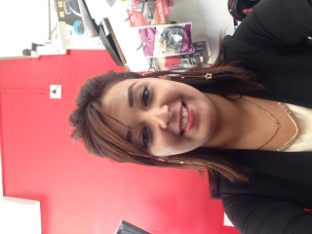 DIPLOMA:Bachelors: "Literary language" series obtained in 2006 License: Italian language French interpreter Obtained in June 2012 from BLIDA University	 Diplôma: Obtained 01/04/2008 computer initiation office + internet•professional career  2012: Turkish restaurant LA CASBAH (receptionist) Italian customer service  2013: sales assistant SARL-AMOUR general food products  2014: to date: COMMERCIAL RESPONSIBLE East Samsung Sonny Import    Answer the phone in a polite and professional manner   Obtain and enter information in a specific way "address. Phone number .Email.......... "  Ability to demonstrate good customer service experience 5 years•Language skills: Arabic: Very well spoken written French: Very well spoken written English: well-spoken written Italian: Very well spoken written• ADDITIONAL INFORMATION:Serious. Dynamic. Sense of responsibility. Punctual.  Team spirit and sense of service. Available……